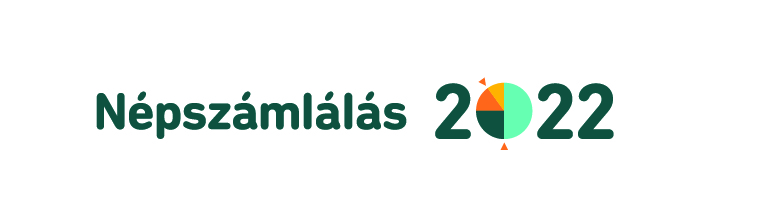 Felhívása 2022. évi népszámlálás lebonyolításában közreműködő számlálóbiztosok jelentkezéséreA Sajókazai Polgármesteri Hivatal számlálóbiztosok jelentkezését várja a 2022. október-november hónapokban lebonyolítandó országos népszámlálásban való közreműködésre.A jelentkezési határidő: 2022. július 15.A számlálóbiztos feladata a körzet bejárása, a körzethez tartozó internetes önkitöltési időszakban le nem zárt címek felkeresése, az adatfelvétel lebonyolítása, címek pontosítása és esetleges új címek felvétele, folyamatos kapcsolattartás a felülvizsgálóval. A számlálóbiztosnak a terepmunka során előre láthatólag 100-140 címen kell kérdőívet kitöltenie, tableten keresztül, amit a KSH biztosít az adatfelvétel idejére.A terepen történő adatgyűjtést a KSH által biztosított, védett elektronikai eszközzel (tablet) kell végrehajtani október 17. - november 20. között. A számlálóbiztosi feladatok ellátására a kiválasztást követően elektronikus oktatási rendszerben (e-learning) történő egyéni felkészülést követően, sikeres vizsga letétele után köthető szerződés.A számlálóbiztosnak legalább középfokú végzettséggel, magabiztos számítógépes ismerettel, az összeírás területén való helyismerettel, rugalmas időbeosztással és állandó elérhetőséggel kell rendelkeznie.A számlálóbiztosi feladatra jelentkezőnek a felkészüléshez saját eszköz (PC, laptop, tablet stb.) és internet elérhetőség szükséges, a folyamatos kapcsolattartáshoz pedig mobiltelefon és e-mail cím megléte elengedhetetlen.A számlálóbiztosok díjazásban részesülnek. A 362/2020. (VII. 23.) Korm. rendelet 3. számú melléklete alapján.A népszámlálással, számlálóbiztosi toborzással kapcsolatos bővebb információk megtalálhatóak: https://www.ksh.hu/szamlalobiztostoborzasHa kedvet érez a népszámlálási munkában való részvételre és rendelkezik a felsorolt képességekkel, jelentkezzen számlálóbiztosnak!Jelentkezési lap kérhető a Polgármesteri Hivatalban, vagy letölthető a ww.sajokaza.hu honlapról.															Török Zsuzsanna									      jegyző								  helyi népszámlálási felelősSzámlálóbiztosi jelentkezési lapNév:_____________________________________________________________________Születési név:_____________________________________________________________Születési hely, idő:_________________________________________________________Anyja neve:_______________________________________________________________Lakcím:__________________________________________________________________Telefonszám:______________________________________________________________Email cím:________________________________________________________________Iskolai végzettség:__________________________________________________________Gazdasági aktivitás*: 		foglalkoztatott  /  munkanélküli  / egyéb:_____________________________Amennyiben foglalkoztatott, hol dolgozik: _______________________________________Részt vett-e már korábban lakossági típusú adatfelvételben*?Igen: népszámlálás, próbaszámlálás, mikrocenzus, egyéb:_________________NemEzúton kijelentem hogy jelentkezem a számlálóbiztosi feladatra, valamint az alábbi feltételeknek megfelelek:van saját elektronikai eszközöm (pl. Pc, laptop, tablet) internet hozzáféréssel, mobiltelefonnal, és e-mail címmel.A jelentkezési lap aláírásával engedélyezem, hogy a Sajókazai Polgármesteri Hivatal a szükséges személyes adataimat továbbítsa a Központi Statisztikai Hivatal felé, továbbá, hogy a közölt személyes adataimat a Központi Statisztikai Hivatal és a Sajókazai Polgármesteri Hivatal a 2022. évi népszámlálás előkészítési és összeírási szakaszában adatgyűjtés-szervezési célból kezelje.Kelt:______________________________________								____________________________             jelentkező aláírása*A megfelelő rész aláhúzandó!